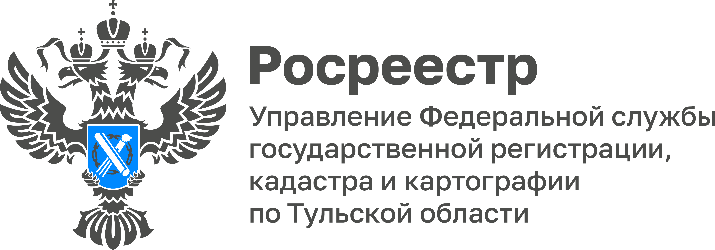 17 мая 2023 Филиал ППК «Роскадастр» по Тульской области начал впервые исследовать земельные участки с помощью беспилотника17 мая 2023 года специалисты филиала ППК «Роскадастр» по Тульской области впервые осуществили вылет беспилотного летательного аппарата (БЛА - квадрокоптер) для получения аэрофотоснимков местности, в целях исправления реестровых ошибок в сведениях, содержащихся в Едином государственном реестре недвижимости (ЕГРН). Полет произвели на территории СНТ «Машиностроитель-2»  (кадастровый квартал: 71:23:060115)  при соблюдении всех требований использования квадрокоптера.  «Снимки, сделанные БЛА, позволят выявить случаи нарушения земельного законодательства и обнаружить реестровые ошибки, допущенные при определении границ участков, измерении их площади, а также при присвоении неверного статуса объекту недвижимости, самовольное занятие земель и несанкционированные постройки», – поясняет директор филиала ППК «Роскадастр» по Тульской области Светлана Васюнина.Работа по исправлению реестровых ошибок проводится в рамках мероприятий, предусмотренных государственной программой «Национальная система пространственных данных», которая была утверждена постановлением Правительства Российской Федерации от 01.12.2021г. №2148.Благодаря использованию квадрокоптера появилась возможность обследовать земельные участки и территории, не просто фотографируя ситуацию на земле, но и получая пространственные данные о местоположении объектов и местоположение их границ с точностью до 1 сантиметра.Филиал продолжит использовать беспилотное воздушное средство  на регулярной основе. Следующий вылет для обследования земельных участков и территорий с целью выявления реестровых ошибок планируется 30.05.2023.